Η Εθνική Συνομοσπονδία Ατόμων με Αναπηρία (Ε.Σ.Α.μεΑ.) υλοποιεί την Πράξη ‘ΑΓΗΣΙΛΑΟΣ’», μέσω του Επιχειρησιακού Προγράμματος «Πελοπόννησος 2014-2020» με τη συγχρηματοδότηση από την Ευρωπαϊκή Ένωση (ΕΚΤ) και από εθνικούς πόρους μέσω του ΠΔΕ.Στο πλαίσιο της Δράσης «Diversity up» (Πακέτο Εργασίας 8), αναμένεται να υλοποιηθεί ένα σύνολο καινοτόμων δράσεων για την εκπαιδευτική και μαθητική κοινότητα της Πελοποννήσου, αλλά και για την ευρύτερη κοινωνία της Περιφέρειας, με στόχο την προώθηση των δικαιωμάτων των ατόμων με αναπηρία και χρόνιες παθήσεις. Ειδικότερα, πρόκειται να πραγματοποιηθεί ο 1ος Παν-πελοποννησιακός διαγωνισμός των μαθητών της Γ΄ τάξης των Γυμνασίων με σκοπό την ανάδειξη  5 videos που θα προωθούν την άρση των στερεοτυπικών αντιλήψεων για τα άτομα με αναπηρία στο εκπαιδευτικό, και εργασιακό περιβάλλον, αλλά και σε άλλους τομείς της ζωής.  Τα videos θα προβληθούν ως τηλεοπτικά spot στα ΜΜΕ της Περιφέρειας Πελοποννήσου.  Με στόχο την εκπαίδευση, ενημέρωση και την ενεργό συμμετοχή των Καθηγητών, των Διευθυντών και των Μαθητών της Γ’ Τάξης των Γυμνασίων θα υλοποιηθεί ένας κύκλος εκπαιδευτικών – ενημερωτικών σεμιναρίων σε όλες τις Περιφερειακές Ενότητες της Περιφέρειας Πελοποννήσου. Το  Εκπαιδευτικό Σεμινάριο για τους Μαθητές της Γ΄ τάξης των Γυμνασίων της Περιφερειακής Ενότητας Αργολίδας, θα πραγματοποιηθεί την Δευτέρα 14 Νοεμβρίου 2022 και ώρες 08:30 π.μ. έως 13:30 μ.μ.  στο 1ο  Γυμνάσιο Ναυπλίου (Παπακωνσταντίνου & Παραλιακή Ναυπλίου – Ν. Κίου , T.K. 21100).Προκειμένου για τη συμμετοχή των μαθητών σας, παρακαλείσθε να μας αποστείλετε την επισυναπτόμενη αίτηση συμμετοχής στο email: esamea2@pel.cosmotemail.gr συμπληρωμένη από το γονέα/κηδεμόνα τους (θα τηρηθεί σειρά προτεραιότητας). Την οργάνωση και μεταφορά των μαθητών αναλαμβάνει το σχολείο. Το Σεμινάριο τελεί υπό την αιγίδα της Περιφερειακής Διεύθυνσης Πρωτοβάθμιας & Δευτεροβάθμιας Εκπαίδευσης Πελοποννήσου. Θα δοθούν βεβαιώσεις παρακολούθησης. Για περισσότερες πληροφορίες μπορείτε να απευθυνθείτε στην Ε.Σ.Α.μεΑ., στην κα Μαίρη Σίδερη, στο τηλέφωνο 2710 221964  (8.00 - 16.00).Σάς ευχαριστούμε εκ των προτέρων για την εκδήλωση ενδιαφέροντος.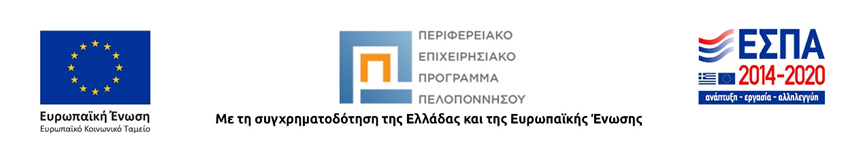 Στο πλαίσιο της Πράξης:                                                                                                      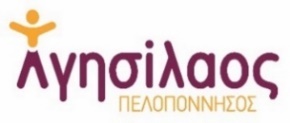 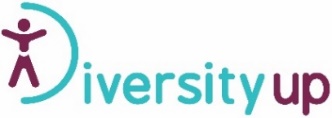 Υπό την Αιγίδα: 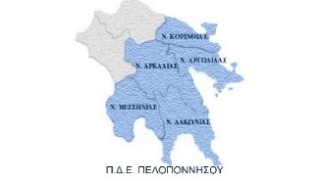                                                                                                       Αθήνα, 8.11.2022                                                                                                   Αρ. Πρωτ.:  1626                                                                                                                                                                         Αθήνα, 8.11.2022                                                                                                   Αρ. Πρωτ.:  1626                                                                                                                                                                         Αθήνα, 8.11.2022                                                                                                   Αρ. Πρωτ.:  1626                                                                   Πρόσκληση Συμμετοχής σε Εκπαιδευτικό Σεμινάριο«Προωθώντας τη Δικαιωματική Προσέγγιση της Αναπηρίας στην Εκπαιδευτική και Μαθητική Κοινότητα»Πρόσκληση Συμμετοχής σε Εκπαιδευτικό Σεμινάριο«Προωθώντας τη Δικαιωματική Προσέγγιση της Αναπηρίας στην Εκπαιδευτική και Μαθητική Κοινότητα»Πρόσκληση Συμμετοχής σε Εκπαιδευτικό Σεμινάριο«Προωθώντας τη Δικαιωματική Προσέγγιση της Αναπηρίας στην Εκπαιδευτική και Μαθητική Κοινότητα»